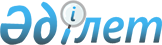 О внесении изменений в решение XLI сессии Карагандинского областного маслихата от 29 ноября 2011 года N 464 "Об областном бюджете на 2012-2014 годы"Решение III сессии Карагандинского областного маслихата от 3 апреля 2012 года N 37. Зарегистрировано Департаментом юстиции Карагандинской области 16 апреля 2012 года N 1906

      В соответствии с Бюджетным кодексом Республики Казахстан от 4 декабря 2008 года, Законом Республики Казахстан от 23 января 2001 года "О местном государственном управлении и самоуправлении в Республике Казахстан" областной маслихат РЕШИЛ:



      1. Внести в решение XLI сессии Карагандинского областного маслихата от 29 ноября 2011 года N 464 "Об областном бюджете на 2012-2014 годы" (зарегистрировано в Реестре государственной регистрации нормативных правовых актов за N 1902, опубликовано в газетах "Орталық Қазақстан" от 22 декабря 2011 года N 212-213 (21201), "Индустриальная Караганда" от 22 декабря 2011 года N 145-146 (21159-21160)) следующие изменения:



      1) в пункте 1:

      в подпункте 1):

      цифры "137132860" заменить цифрами "146372349"; 

      цифры "35329433" заменить цифрами "35813971"; 

      цифры "107459" заменить цифрами "367459";

      цифры "101695968" заменить цифрами "110190919";

      в подпункте 2):

      цифры "137265352" заменить цифрами "147780649";

      в подпункте 3):

      цифры "2118743" заменить цифрами "2198431";

      цифры "3176090" заменить цифрами "3265889";

      цифры "1057347" заменить цифрами "1067458";

      в подпункте 4):

      цифру "0" заменить цифрами "минус 42734";

      цифру "0" заменить цифрами "42734";

      в подпункте 5):

      цифры "2251235" заменить цифрами "3563997";

      в подпункте 6):

      цифры "2251235" заменить цифрами "3563997";

      цифры "3176090" заменить цифрами "3265889";

      цифры "924855" заменить цифрами "926955";

      цифру "0" заменить цифрами "1225063";



      2) в пункте 8:

      цифры "440465" заменить цифрами "303965";



      3) приложения 1, 4, 5 к указанному решению изложить в новой редакции согласно приложениям 1, 2, 3 к настоящему решению.



      2. Настоящее решение вводится в действие с 1 января 2012 года.      Председатель сессии                        Н. Дулатбеков      Секретарь

      областного маслихата                       Б. Жумабеков

Приложение 1

к решению III сессии

Карагандинского областного маслихата

от 3 апреля 2012 года N 37Приложение 1

к решению XLI сессии

Карагандинского областного маслихата

от 29 ноября 2011 года N 464 

Областной бюджет на 2012 год

Приложение 2

к решению III сессии

Карагандинского областного маслихата

от 3 апреля 2012 года N 37Приложение 4

к решению XLI сессии

Карагандинского областного маслихата

от 29 ноября 2011 года N 464 

Целевые трансферты и бюджетные кредиты из республиканского бюджета на 2012 год

Приложение 3

к решению III сессии

Карагандинского областного маслихата

от 3 апреля 2012 года N 37Приложение 5

к решению XLI сессии

Карагандинского областного маслихата

от 29 ноября 2011 года N 464  

Целевые трансферты бюджетам районов (городов областного значения) на 2012 год
					© 2012. РГП на ПХВ «Институт законодательства и правовой информации Республики Казахстан» Министерства юстиции Республики Казахстан
				Категория Категория Категория Категория Сумма (тыс. тенге)Класс Класс Класс Сумма (тыс. тенге)ПодклассПодклассСумма (тыс. тенге)НаименованиеСумма (тыс. тенге)12345I. Доходы1463723491Налоговые поступления3581397101Подоходный налог130054522Индивидуальный подоходный налог1300545203Социальный налог105080881Социальный налог1050808805Внутренние налоги на товары, работы и услуги123004313Поступления за использование природных и других ресурсов123004312Неналоговые поступления36745901Доходы от государственной собственности489941Поступления части чистого дохода государственных предприятий6853Дивиденды на государственные пакеты акций, находящиеся в государственной собственности67955Доходы от аренды имущества, находящегося в государственной собственности199957Вознаграждения по кредитам, выданным из государственного бюджета2151904Штрафы, пени, санкции, взыскания, налагаемые государственными учреждениями, финансируемыми из государственного бюджета, а также содержащимися и финансируемыми из бюджета (сметы расходов) Национального Банка Республики Казахстан2600001Штрафы, пени, санкции, взыскания, налагаемые государственными учреждениями, финансируемыми из государственного бюджета, а также содержащимися и финансируемыми из бюджета (сметы расходов) Национального Банка Республики Казахстан, за исключением поступлений от организаций нефтяного сектора26000006Прочие неналоговые поступления584651Прочие неналоговые поступления584654Поступления трансфертов 11019091901Трансферты из нижестоящих органов государственного управления33164432Трансферты из районных (городских) бюджетов331644302Трансферты из вышестоящих органов государственного управления1068744761Трансферты из республиканского бюджета106874476Функциональная группаФункциональная группаФункциональная группаФункциональная группаФункциональная группаСумма (тыс. тенге)Функциональная подгруппаФункциональная подгруппаФункциональная подгруппаФункциональная подгруппаСумма (тыс. тенге)Администратор бюджетных программАдминистратор бюджетных программАдминистратор бюджетных программСумма (тыс. тенге)ПрограммаПрограммаСумма (тыс. тенге)НаименованиеСумма (тыс. тенге)123456II. Затраты14778064901Государственные услуги общего характера22212111Представительные, исполнительные и другие органы, выполняющие общие функции государственного управления1721198110Аппарат маслихата области99449001Услуги по обеспечению деятельности маслихата области86149003Капитальные расходы государственного органа13300120Аппарат акима области1391749001Услуги по обеспечению деятельности акима области1238663004Капитальные расходы государственного органа153086282Ревизионная комиссия области230000001Услуги по обеспечению деятельности ревизионной комиссии области214375003Капитальные расходы государственного органа156252Финансовая деятельность267847257Управление финансов области267847001Услуги по реализации государственной политики в области исполнения местного бюджета и управления коммунальной собственностью145161003Организация работы по выдаче разовых талонов и обеспечение полноты сбора сумм от реализации разовых талонов82511009Приватизация, управление коммунальным имуществом, постприватизационная деятельность и регулирование споров, связанных с этим2587010Учет, хранение, оценка и реализация имущества, поступившего в коммунальную собственность22215013Капитальные расходы государственного органа153735Планирование и статистическая деятельность232166258Управление экономики и бюджетного планирования области232166001Услуги по реализации государственной политики в области формирования и развития экономической политики, системы государственного планирования и управления области220453005Капитальные расходы государственного органа3930110Экономическая экспертиза бюджетных инвестиций, планируемых к реализаций посредством участия государства в уставном капитале юридических лиц778302Оборона1913581Военные нужды47182250Управление по мобилизационной подготовке, гражданской обороне, организации предупреждения и ликвидации аварий и стихийных бедствий области47182003Мероприятия в рамках исполнения всеобщей воинской обязанности36698007Подготовка территориальной обороны и территориальная оборона областного масштаба104842Организация работы по чрезвычайным ситуациям144176250Управление по мобилизационной подготовке, гражданской обороне, организации предупреждения и ликвидации аварий и стихийных бедствий области144176001Услуги по реализации государственной политики на местном уровне в области мобилизационной подготовки, гражданской обороны, организации предупреждения и ликвидации аварий и стихийных бедствий49190004Мероприятия гражданской обороны областного масштаба77555006Предупреждение и ликвидация чрезвычайных ситуаций областного масштаба9436009Капитальные расходы государственного органа799503Общественный порядок, безопасность, правовая, судебная, уголовно-исполнительная деятельность89455411Правоохранительная деятельность8945541252Исполнительный орган внутренних дел, финансируемый из областного бюджета 8945541001Услуги по реализации государственной политики в области обеспечения охраны общественного порядка и безопасности на территории области8121988003Поощрение граждан, участвующих в охране общественного порядка3169006Капитальные расходы государственного органа282464008Обеспечение безопасности дорожного движения за счет целевых текущих трансфертов из республиканского бюджета50414013Услуги по размещению лиц, не имеющих определенного места жительства и документов51424014Организация содержания лиц, арестованных в административном порядке32433015Организация содержания служебных животных 32637019Содержание, материально-техническое оснащение дополнительной штатной численности миграционной полиции за счет целевых трансфертов из республиканского бюджета254845020Содержание и материально-техническое оснащение центра временного размещения оралманов и центра адаптации и интеграции оралманов за счет целевых трансфертов из республиканского бюджета22277021Содержание штатной численности, осуществляющей обслуживание режимных стратегических объектов за счет целевых трансфертов из республиканского бюджета9389004Образование171573561Дошкольное воспитание и обучение2217891261Управление образования области2217891027Целевые текущие трансферты бюджетам районов (городов областного значения) на реализацию государственного образовательного заказа в дошкольных организациях образования1485386045Целевые текущие трансферты из республиканского бюджета бюджетам районов (городов областного значения) на увеличение размера доплаты за квалификационную категорию учителям школ и воспитателям дошкольных организаций образования 7325052Начальное, основное среднее и общее среднее образование5702668260Управление туризма, физической культуры и спорта области2769646006Дополнительное образование для детей и юношества по спорту2389580007Общеобразовательное обучение одаренных в спорте детей в специализированных организациях образования380066261Управление образования области2933022003Общеобразовательное обучение по специальным образовательным учебным программам1674548006Общеобразовательное обучение одаренных детей в специализированных организациях образования1083519048Целевые текущие трансферты бюджетам районов (городов областного значения) на оснащение учебным оборудованием кабинетов физики, химии, биологии в государственных учреждениях основного среднего и общего среднего образования139298061Целевые текущие трансферты из республиканского бюджета бюджетам районов (городов областного значения) на повышение оплаты труда учителям, прошедшим повышение квалификации по учебным программам АОО "Назарбаев Интеллектуальные школы"34112063Повышение оплаты труда учителям, прошедшим повышение квалификации по учебным программам АОО "Назарбаев Интеллектуальные школы" за счет трансфертов из республиканского бюджета15454Техническое и профессиональное, послесреднее образование7218153253Управление здравоохранения области302088043Подготовка специалистов в организациях технического и профессионального, послесреднего образования 183734044Оказание социальной поддержки обучающимся по программам технического и профессионального, послесреднего образования118354261Управление образования области6916065024Подготовка специалистов в организациях технического и профессионального образования6514363034Обновление и переоборудование учебно-производственных мастерских, лабораторий учебных заведений технического и профессионального образования250000047Установление доплаты за организацию производственного обучения мастерам производственного обучения организаций технического и профессионального образования за счет трансфертов из республиканского бюджета1517025Переподготовка и повышение квалификации специалистов571217252Исполнительный орган внутренних дел, финансируемый из областного бюджета 99173007Повышение квалификации и переподготовка кадров 99173253Управление здравоохранения области65548003Повышение квалификации и переподготовка кадров65548261Управление образования области406496052Повышение квалификации, подготовка и переподготовка кадров в рамках реализации Программы занятости 20204064969Прочие услуги в области образования1447427261Управление образования области893628001Услуги по реализации государственной политики на местном уровне в области образования 121710005Приобретение и доставка учебников, учебно-методических комплексов для областных государственных учреждений образования31081007Проведение школьных олимпиад, внешкольных мероприятий и конкурсов областного масштаба74357011Обследование психического здоровья детей и подростков и оказание психолого-медико-педагогической консультативной помощи населению61664012Реабилитация и социальная адаптация детей и подростков с проблемами в развитии59973029Методическая работа69347033Целевые текущие трансферты из республиканского бюджета бюджетам районов (городов областного значения) на ежемесячные выплаты денежных средств опекунам (попечителям) на содержание ребенка-сироты (детей-сирот), и ребенка (детей), оставшегося без попечения родителей475496271Управление строительства области553799037Строительство и реконструкция объектов образования 55379905Здравоохранение303835411Больницы широкого профиля463992253Управление здравоохранения области463992004Оказание стационарной медицинской помощи по направлению специалистов первичной медико-санитарной помощи и организаций здравоохранения, за исключением медицинских услуг, закупаемых центральным уполномоченным органом в области здравоохранения4639922Охрана здоровья населения902617253Управление здравоохранения области902617005Производство крови, ее компонентов и препаратов для местных организаций здравоохранения 317703006Услуги по охране материнства и детства433386007Пропаганда здорового образа жизни150561017Приобретение тест-систем для проведения дозорного эпидемиологического надзора9673Специализированная медицинская помощь10592063253Управление здравоохранения области10592063009Оказание медицинской помощи лицам, страдающим туберкулезом, инфекционными заболеваниями, психическими расстройствами и расстройствами поведения, в том числе связанные с употреблением психоактивных веществ5303723019Обеспечение больных туберкулезом противотуберкулезными препаратами 224660020Обеспечение больных диабетом противодиабетическими препаратами504591021Обеспечение онкологических больных химиопрепаратами95654022Обеспечение лекарственными средствами больных с хронической почечной недостаточностью, аутоиммунными, орфанными заболеваниями, иммунодефицитными состояниями, а также больных после трансплантации почек221090026Обеспечение факторами свертывания крови больных гемофилией553624027Централизованный закуп вакцин и других медицинских иммунобиологических препаратов для проведения иммунопрофилактики населения1166939036Обеспечение тромболитическими препаратами больных с острым инфарктом миокарда13659046Оказание медицинской помощи онкологическим больным в рамках гарантированного объема бесплатной медицинской помощи25081234Поликлиники13219001253Управление здравоохранения области13219001010Оказание амбулаторно-поликлинической помощи населению за исключением медицинской помощи, оказываемой из средств республиканского бюджета11772606014Обеспечение лекарственными средствами и специализированными продуктами детского и лечебного питания отдельных категорий населения на амбулаторном уровне1372322045Обеспечение лекарственными средствами на льготных условиях отдельных категорий граждан на амбулаторном уровне лечения740735Другие виды медицинской помощи2060802253Управление здравоохранения области2060802011Оказание скорой медицинской помощи и санитарная авиация2021149029Областные базы спецмедснабжения396539Прочие услуги в области здравоохранения3145066253Управление здравоохранения области2614581001Услуги по реализации государственной политики на местном уровне в области здравоохранения156372008Реализация мероприятий по профилактике и борьбе со СПИД в Республике Казахстан515700013Проведение патологоанатомического вскрытия17259016Обеспечение граждан бесплатным или льготным проездом за пределы населенного пункта на лечение7943018Информационно-аналитические услуги в области здравоохранения37911033Капитальные расходы медицинских организаций здравоохранения1879396271Управление строительства области530485038Строительство и реконструкция объектов здравоохранения53048506Социальная помощь и социальное обеспечение53586621Социальное обеспечение4264705256Управление координации занятости и социальных программ области2649359002Предоставление специальных социальных услуг для престарелых и инвалидов в медико-социальных учреждениях (организациях) общего типа544456013Предоставление специальных социальных услуг для инвалидов с психоневрологическими заболеваниями в психоневрологических медико-социальных учреждениях (организациях)1563014014Предоставление специальных социальных услуг для престарелых, инвалидов, в том числе детей-инвалидов, в реабилитационных центрах18892015Предоставление специальных социальных услуг для детей-инвалидов с психоневрологическими патологиями в детских психоневрологических медико-социальных учреждениях (организациях)522997261Управление образования области1615346015Социальное обеспечение сирот, детей, оставшихся без попечения родителей1497068037Социальная реабилитация1182782Социальная помощь304469256Управление координации занятости и социальных программ области304469003Социальная поддержка инвалидов3044699Прочие услуги в области социальной помощи и социального обеспечения789488256Управление координации занятости и социальных программ области761608001Услуги по реализации государственной политики на местном уровне в области обеспечения занятости и реализации социальных программ для населения124220011Оплата услуг по зачислению, выплате и доставке пособий и других социальных выплат104017Целевые текущие трансферты бюджетам районов (городов областного значения) на введение стандартов специальных социальных услуг96684018Размещение государственного социального заказа в неправительственном секторе за счет целевых трансфертов из республиканского бюджета34540037Целевые текущие трансферты из республиканского бюджета бюджетам районов (городов областного значения) на реализацию мероприятий Программы занятости 2020506060265Управление предпринимательства и промышленности области27880018Обучение предпринимательству участников Программы занятости 20202788007Жилищно-коммунальное хозяйство211904391Жилищное хозяйство8814143256Управление координации занятости и социальных программ области35187041Целевые текущие трансферты из республиканского бюджета бюджетам районов (городов областного значения) на оказание жилищной помощи35187260Управление туризма, физической культуры и спорта области26155043Ремонт объектов в рамках развития сельских населенных пунктов по программе занятости 202026155261Управление образования области321106062Целевые текущие трансферты бюджетам районов (городов областного значения) на развитие сельских населенных пунктов в рамках Программы занятости 2020 321106262Управление культуры области72823015Целевые текущие трансферты бюджетам районов (городов областного значения) на развитие сельских населенных пунктов в рамках Программы занятости 2020 72823268Управление пассажирского транспорта253540021Целевые текущие трансферты бюджетам районов (городов областного значения) на развитие сельских населенных пунктов в рамках Программы занятости 2020 253540271Управление строительства области8105332014Целевые трансферты на развитие из республиканского бюджета бюджетам районов (городов областного значения) на проектирование, строительство и (или) приобретение жилья государственного коммунального жилищного фонда3468000024Целевые трансферты на развитие из областного бюджета бюджетам районов (городов областного значения) на проектирование, строительство и (или) приобретение жилья государственного коммунального жилищного фонда385334027Целевые трансферты на развитие из республиканского бюджета бюджетам районов (городов областного значения) на проектирование, развитие, обустройство и (или) приобретение инженерно-коммуникационной инфраструктуры2600000031Целевые трансферты на развитие из областного бюджета бюджетам районов (городов областного значения) на проектирование, развитие, обустройство и (или) приобретение инженерно-коммуникационной инфраструктуры288888072Целевые трансферты на развитие бюджетам районов (городов областного значения) на строительство и (или) приобретение служебного жилища и развитие (или) приобретение инженерно-коммуникационной инфраструктуры в рамках Программы занятости 2020 1163110074Целевые трансферты на развитие бюджетам районов (городов областного значения) на развитие и обустройство недостающей инженерно-коммуникационной инфраструктуры в рамках второго направления Программы занятости 2020 2000002Коммунальное хозяйство12376296271Управление строительства области7297050013Целевые трансферты на развитие бюджетам районов (городов областного значения) на развитие коммунального хозяйства372285030Развитие объектов коммунального хозяйства379788033Целевые трансферты на развитие из республиканского бюджета бюджетам районов (городов областного значения) на развитие системы водоснабжения и водоотведения3041226044Целевые трансферты на развитие из областного бюджета бюджетам районов (городов областного значения) на развитие системы водоснабжения и водоотведения685306058Целевые трансферты на развитие из республиканского бюджета бюджетам районов (городов областного значения) на развитие систем водоснабжения в сельских населенных пунктах2688973059Целевые трансферты на развитие из областного бюджета бюджетам районов (городов областного значения) на развитие систем водоснабжения в сельских населенных пунктах129472279Управление энергетики и жилищно-коммунального хозяйства области 5079246001Услуги по реализации государственной политики на местном уровне в области энергетики и жилищно-коммунального хозяйства58572005Капитальные расходы государственного органа7995009Целевые текущие трансферты из республиканского бюджета бюджету города Приозерск Карагандинской области на поддержание инфраструктуры города257000025Целевые текущие трансферты из областного бюджета бюджету города Приозерск Карагандинской области на поддержание инфраструктуры города1097100113Целевые текущие трансферты из местных бюджетов3385263042Целевые текущие трансферты бюджетам районов (городов областного значения) на развитие сельских населенных пунктов в рамках Программы занятости 202027331608Культура, спорт, туризм и информационное пространство64193281Деятельность в области культуры2247130262Управление культуры области2232130001Услуги по реализации государственной политики на местном уровне в области культуры50489003Поддержка культурно-досуговой работы368730005Обеспечение сохранности историко-культурного наследия и доступа к ним536967007Поддержка театрального и музыкального искусства1266764011Капитальные расходы государственного органа9180271Управление строительства области15000016Развитие объектов культуры150002Спорт2811004260Управление туризма, физической культуры и спорта области2755108001Услуги по реализации государственной политики на местном уровне в сфере туризма, физической культуры и спорта49199003Проведение спортивных соревнований на областном уровне24573004Подготовка и участие членов областных сборных команд по различным видам спорта на республиканских и международных спортивных соревнованиях2669782010Капитальные расходы государственного органа11554271Управление строительства области55896017Развитие объектов спорта и туризма14196034Целевые трансферты на развитие бюджетам районов (городов областного значения) на развитие объектов спорта417003Информационное пространство1114115259Управление архивов и документации области403669001Услуги по реализации государственной политики на местном уровне по управлению архивным делом26047002Обеспечение сохранности архивного фонда377472005Капитальные расходы государственного органа150262Управление культуры области199082008Обеспечение функционирования областных библиотек199082263Управление внутренней политики области434511007Услуги по проведению государственной информационной политики 434511264Управление по развитию языков области76853001Услуги по реализации государственной политики на местном уровне в области развития языков30257002Развитие государственного языка и других языков народа Казахстана46498003Капитальные расходы государственного органа984Туризм11480260Управление туризма, физической культуры и спорта области11480013Регулирование туристской деятельности114809Прочие услуги по организации культуры, спорта, туризма и информационного пространства235599263Управление внутренней политики области235599001Услуги по реализации государственной, внутренней политики на местном уровне 176471003Реализация мероприятий в сфере молодежной политики5912809Топливно-энергетический комплекс и недропользование 21421369Прочие услуги в области топливно-энергетического комплекса и недропользования2142136271Управление строительства области2142136019Целевые трансферты на развитие бюджетам районов (городов областного значения) на развитие теплоэнергетической системы214213610Сельское, водное, лесное, рыбное хозяйство, особо охраняемые природные территории, охрана окружающей среды и животного мира, земельные отношения80918241Сельское хозяйство2569116255Управление сельского хозяйства области2510465001Услуги по реализации государственной политики на местном уровне в сфере сельского хозяйства91689002Поддержка семеноводства275074010Государственная поддержка племенного животноводства 1064940011Государственная поддержка повышения урожайности и качества производимых сельскохозяйственных культур213376014Субсидирование стоимости услуг по доставке воды сельскохозяйственным товаропроизводителям199930020Удешевление стоимости горюче-смазочных материалов и других товарно-материальных ценностей, необходимых для проведения весенне-полевых и уборочных работ551306029Мероприятия по борьбе с вредными организмами сельскохозяйственных культур101650031Централизованный закуп изделий и атрибутов ветеринарного назначения для проведения идентификации сельскохозяйственных животных, ветеринарного паспорта на животное и их транспортировка (доставка) местным исполнительным органам районов (городов областного значения)12500258Управление экономики и бюджетного планирования области58651099Целевые текущие трансферты бюджетам районов (городов областного значения) на реализацию мер по оказанию социальной поддержки специалистов586512Водное хозяйство521013254Управление природных ресурсов и регулирования природопользования области228741002Установление водоохранных зон и полос водных объектов142392003Обеспечение функционирования водохозяйственных сооружений, находящихся в коммунальной собственности16278004Восстановление особо аварийных водохозяйственных сооружений и гидромелиоративных систем70071255Управление сельского хозяйства области292272009Субсидирование стоимости услуг по подаче питьевой воды из особо важных групповых и локальных систем водоснабжения, являющихся безальтернативными источниками питьевого водоснабжения2922723Лесное хозяйство324570254Управление природных ресурсов и регулирования природопользования области324570005Охрана, защита, воспроизводство лесов и лесоразведение3245704Рыбное хозяйство5543255Управление сельского хозяйства области5543034Cубсидирование повышения продуктивности и качества товарного рыбоводства55435Охрана окружающей среды424918254Управление природных ресурсов и регулирования природопользования области301220001Услуги по реализации государственной политики в сфере охраны окружающей среды на местном уровне52956008Мероприятия по охране окружающей среды185869013Капитальные расходы государственного органа95113Целевые текущие трансферты из местных бюджетов62300271Управление строительства области123698022Развитие объектов охраны окружающей среды1236986Земельные отношения33169251Управление земельных отношений области33169001Услуги по реализации государственной политики в области регулирования земельных отношений на территории области32419010Капитальные расходы государственного органа7509Прочие услуги в области сельского, водного, лесного, рыбного хозяйства, охраны окружающей среды и земельных отношений4213495255Управление сельского хозяйства области4213495013Субсидирование повышения продуктивности и качества продукции животноводства2244251019Услуги по распространению и внедрению инновационного опыта7861026Целевые текущие трансферты бюджетам районов (городов областного значения) на проведение противоэпизоотических мероприятий356644028Услуги по транспортировке ветеринарных препаратов до пункта временного хранения4179035Формирование региональных стабилизационных фондов продовольственных товаров за счет трансфертов из республиканского бюджета1423395038Приобретение, хранение и перемещение изделий и атрибутов ветеринарного и зоогигиенического назначения, используемых для профилактики, лечения, обработки животных, диагностики заболеваний животных17716511Промышленность, архитектурная, градостроительная и строительная деятельность13000542Архитектурная, градостроительная и строительная деятельность1300054271Управление строительства области1260863001Услуги по реализации государственной политики на местном уровне в области строительства66168005Капитальные расходы государственного органа7995114Целевые трансферты на развитие из местных бюджетов1186700272Управление архитектуры и градостроительства области39191001Услуги по реализации государственной политики в области архитектуры и градостроительства на местном уровне38983004Капитальные расходы государственного органа20812Транспорт и коммуникации78177161Автомобильный транспорт5294342268Управление пассажирского транспорта и автомобильных дорог области5294342003Обеспечение функционирования автомобильных дорог3357913007Целевые трансферты на развитие бюджетам районов (городов областного значения) на развитие транспортной инфраструктуры719000008Целевые текущие трансферты бюджетам районов (городов областного значения) на капитальный и средний ремонт автомобильных дорог районного значения (улиц города)12174294Воздушный транспорт263522268Управление пассажирского транспорта и автомобильных дорог области263522004Субсидирование регулярных внутренних авиаперевозок по решению местных исполнительных органов2635229Прочие услуги в сфере транспорта и коммуникаций2259852268Управление пассажирского транспорта и автомобильных дорог области2259852001Услуги по реализации государственной политики на местном уровне в области транспорта и коммуникаций 57706002Развитие транспортной инфраструктуры830000005Субсидирование пассажирских перевозок по социально значимым межрайонным (междугородним) сообщениям1131610011Капитальные расходы государственного органа8475113Целевые текущие трансферты из местных бюджетов23206113Прочие75324021Регулирование экономической деятельности131615265Управление предпринимательства и промышленности области131615001Услуги по реализации государственной политики на местном уровне в области развития предпринимательства и промышленности 121656002Капитальные расходы государственного органа99599Прочие7400787257Управление финансов области303965012Резерв местного исполнительного органа области303965258Управление экономики и бюджетного планирования области337448003Разработка или корректировка технико-экономического обоснования местных бюджетных инвестиционных проектов и концессионных проектов и проведение его экспертизы, консультативное сопровождение концессионных проектов298334020Целевые текущие трансферты из республиканского бюджета бюджетам районов (городов областного значения) на решение вопросов обустройства аульных (сельских) округов в реализацию мер по содействию экономическому развитию регионов в рамках Программы "Развитие регионов" 39114265Управление предпринимательства и промышленности области1586846007Реализация Стратегии индустриально-инновационного развития18174014Субсидирование процентной ставки по кредитам в рамках программы "Дорожная карта бизнеса до 2020 года"813600015Частичное гарантирование кредитов малому и среднему бизнесу в рамках программы "Дорожная карта бизнеса до 2020 года"377572016Сервисная поддержка ведения бизнеса в рамках программы "Дорожная карта бизнеса до 2020 года"65000065Формирование или увеличение уставного капитала юридических лиц312500268Управление пассажирского транспорта и автомобильных дорог области466916019Целевые текущие трансферты из республиканского бюджета бюджету города Приозерск Карагандинской области на капитальный ремонт участка подъездной автомобильной дороги к санаторию на побережье озера Балхаш, объекта "Санаторий на побережье озера Балхаш"237188020Целевые трансферты на развитие из республиканского бюджета бюджету города Приозерск Карагандинской области на строительство объектов транспортной инфраструктуры объекта "Санаторий на побережье озера Балхаш"229728271Управление строительства области2486617051Развитие индустриальной инфраструктуры в рамках программы "Дорожная карта бизнеса - 2020"1334317077Целевые трансферты на развитие бюджетам районов (городов областного значения) на развитие инженерной инфраструктуры в рамках Программы "Развитие регионов" 1152300279Управление энергетики и жилищно-коммунального хозяйства области 2218995036Целевые текущие трансферты бюджетам районов (городов областного значения) на решение вопросов обустройства моногородов221899514Обслуживание долга1433281Обслуживание долга143328257Управление финансов области143328016Обслуживание долга местных исполнительных органов по выплате вознаграждений и иных платежей по займам из республиканского бюджета14332815Трансферты288857531Трансферты28885753257Управление финансов области2888575307Субвенции27108590011Возврат неиспользованных (недоиспользованных) целевых трансфертов450957024Целевые текущие трансферты в вышестоящие бюджеты в связи с передачей функций государственных органов из нижестоящего уровня государственного управления в вышестоящий1226206029Целевые текущие трансферты областным бюджетам, бюджетам городов Астаны и Алматы в случаях возникновения чрезвычайных ситуаций природного и техногенного характера, угрожающих политической, экономической и социальной стабильности административно-территориальной единицы, жизни и здоровью людей, проведения мероприятий общереспубликанского либо международного значения100000III. Чистое бюджетное кредитование2198431Бюджетные кредиты 326588907Жилищно-коммунальное хозяйство15000001Жилищное хозяйство1500000271Управление строительства области 1500000009Кредитование бюджетов районов (городов областного значения) на проектирование, строительство и (или) приобретение жилья150000010Сельское, водное, лесное, рыбное хозяйство, особо охраняемые природные территории, охрана окружающей среды и животного мира, земельные отношения12658891Сельское хозяйство502389258Управление экономики и бюджетного планирования области502389007Бюджетные кредиты местным исполнительным органам для реализации мер социальной поддержки специалистов5023899Прочие услуги в области сельского, водного, лесного, рыбного хозяйства, охраны окружающей среды и земельных отношений763500255Управление сельского хозяйства области763500037Предоставление бюджетных кредитов для содействия развитию предпринимательства на селе в рамках Программы занятости 202076350013Прочие5000009Прочие500000279Управление энергетики и жилищно-коммунального хозяйства области 500000034Кредитование бюджетов районов (городов областного значения) на проведение ремонта общего имущества объектов кондоминиум500000КатегорияКатегорияКатегорияКатегорияСумма (тыс. тенге)КлассКлассКлассСумма (тыс. тенге)ПодклассПодклассСумма (тыс. тенге)НаименованиеСумма (тыс. тенге)12345Погашение бюджетных кредитов10674585Погашение бюджетных кредитов106745801Погашение бюджетных кредитов10674581Погашение бюджетных кредитов, выданных из государственного бюджета10668422Возврат сумм неиспользованных бюджетных кредитов616Функциональная группаФункциональная группаФункциональная группаФункциональная группаФункциональная группаСумма (тыс. тенге)Функциональная подгруппа Функциональная подгруппа Функциональная подгруппа Функциональная подгруппа Сумма (тыс. тенге)Администратор бюджетных программАдминистратор бюджетных программАдминистратор бюджетных программСумма (тыс. тенге)ПрограммаПрограммаСумма (тыс. тенге)НаименованиеСумма (тыс. тенге)123456IV. Сальдо по операциям с финансовыми активами-42734Функциональная группаФункциональная группаФункциональная группаФункциональная группаФункциональная группаСумма (тыс. тенге)Функциональная подгруппа Функциональная подгруппа Функциональная подгруппа Функциональная подгруппа Сумма (тыс. тенге)Администратор бюджетных программАдминистратор бюджетных программАдминистратор бюджетных программСумма (тыс. тенге)ПрограммаПрограммаСумма (тыс. тенге)Наименование123456Приобретение финансовых активов0КатегорияКатегорияКатегорияКатегорияСумма (тыс. тенге)КлассКлассКлассСумма (тыс. тенге)ПодклассПодклассСумма (тыс. тенге)НаименованиеСумма (тыс. тенге)12345Поступление от продажи финансовых активов государства427346Поступление от продажи финансовых активов государства4273401Поступление от продажи финансовых активов государства427341Поступление от продажи коммунальных государственных учреждении и государственных предприятий в виде имущественного комплекса, иного государственного имущества, находящегося в оперативном управлении или хозяйственном введении коммунальных государственных предприятий42734НаименованиеСумма (тыс. тенге)12V. Дефицит (профицит) бюджета-3563997VI. Финансирование дефицита (использование профицита) бюджета 3563997НаименованиеСумма (тыс. тенге)12Всего48741106в том числе:Целевые текущие трансферты26105368Целевые трансферты на развитие19369849Бюджетные кредиты3265889в том числе:Целевые текущие трансферты:26105368в том числе:Департамент внутренних дел области421426На содержание штатной численности, осуществляющей обслуживание режимных стратегических объектов93890На обеспечение безопасности дорожного движения50414На содержание, материально-техническое оснащение дополнительной штатной численности миграционной полиции254845На содержание и материально-техническое оснащение центра временного размещения оралманов и центра адаптации и интеграции оралманов22277Управление экономики и бюджетного планирования области97765На реализацию мер по оказанию социальной поддержки специалистов58651На решение вопросов обустройства аульных (сельских) округов в реализацию мер по содействию экономическому развитию регионов в рамках Программы "Развитие регионов"39114Управление туризма, физической культуры и спорта28007На увеличение размера доплаты за квалификационную категорию учителям школ-интернатов для одаренных в спорте детей1852На развитие сельских населенных пунктов в рамках Программы занятости 202026155Управление культуры72823На развитие сельских населенных пунктов в рамках Программы занятости 202072823Управление образования области4172831На реализацию государственного образовательного заказа в дошкольных организациях образования1485386На увеличение размера доплаты за квалификационную категорию учителям школ и воспитателям дошкольных организаций образования794688На обеспечение оборудованием, программным обеспечением детей-инвалидов, обучающихся на дому88420На оснащение учебным оборудованием кабинетов физики, химии, биологии в государственных учреждениях начального, основного среднего и общего среднего образования163880На обновление и переоборудование учебно-производственных мастерских, лабораторий учебных заведений технического и профессионального образования250000На ежемесячные выплаты денежных средств опекунам (попечителям) на содержание ребенка-сироты (детей-сирот), и ребенка (детей), оставшегося без попечения родителей475496На установление доплаты за организацию производственного обучения мастерам производственного обучения организаций технического и профессионального образования151702На повышение оплаты труда учителям, прошедшим повышение квалификации по учебным программам АОО "Назарбаев Интеллектуальные школы"35657На повышение квалификации, подготовка и переподготовка кадров в рамках реализации Программы занятости 2020406496На развитие сельских населенных пунктов в рамках Программы занятости 2020321106Управление здравоохранения области8867445На обеспечение и расширение гарантийного объема бесплатной медицинской помощи5172715На закуп лекарственных средств, вакцин и других иммунобиологических препаратов3068694На материально-техническое оснащение медицинских организаций здравоохранения на местном уровне626036Управление координации занятости и социальных программ области776419На развитие сети отделений дневного пребывания в медико-социальных учреждениях37752На введение стандартов специальных социальных услуг162880На размещение государственного социального заказа в неправительственном секторе34540На реализацию мероприятий Программы занятости 2020506060На оказание жилищной помощи35187Управление предпринимательства и промышленности области1284052На субсидирование процентной ставки по кредитам в рамках программы "Дорожная карта бизнеса до 2020 года"813600На частичное гарантирование кредитов малому и среднему бизнесу в рамках программы "Дорожная карта бизнеса до 2020 года"377572На сервисную поддержку ведения бизнеса в рамках программы "Дорожная карта бизнеса до 2020 года"65000Обучение предпринимательству участников Программы занятости 202027880Управление сельского хозяйства области5483329На поддержку семеноводства54464На государственную поддержку племенного животноводства925416На субсидирование повышения продуктивности и качества продукции животноводства2244251На субсидирование стоимости услуг по подаче питьевой воды из особо важных групповых и локальных систем водоснабжения, являющихся безальтернативными источниками питьевого водоснабжения292272На проведение противоэпизотических мероприятий537988На субсидирование повышения продуктивности и качества товарного рыбоводства5543На формирование региональных стабилизационных фондов продовольственных товаров1423395Управление энергетики и жилищно-коммунального хозяйства2749311На поддержание инфраструктуры города Приозерск Карагандинской области 257000На решение вопросов обустройства моногородов2218995На развитие сельских населенных пунктов в рамках Программы занятости 2020273316Управление пассажирского транспорта и автомобильных дорог области2151960На капитальный ремонт дорог областного и районного значения1661232На капитальный ремонт участка подъездной автомобильной дороги к санаторию на побережье озера Балхаш, объекта "Санаторий на побережье озера Балхаш"237188На развитие сельских населенных пунктов в рамках Программы занятости 2020253540Целевые трансферты на развитие:19369849в том числе:Управление предпринимательства и промышленности области312500На увеличение уставных капиталов специализированных региональных организаций312500Управление строительства области18027621На строительство и реконструкцию объектов образования381265На развитие системы водоснабжения и водоотведения5730199На развитие объектов коммунального хозяйства572285На проектирование, развитие, обустройство и (или) приобретение инженерно-коммуникационной инфраструктуры2600000На проектирование, строительство и (или) приобретение жилья государственного коммунального жилищного фонда3468000На строительство и (или) приобретение служебного жилища и развитие (или) приобретение инженерно-коммуникационной инфраструктуры в рамках Программы занятости 20201046800На развитие бюджетам районов (городов областного значения) на развитие и обустройство недостающей инженерно-коммуникационной инфраструктуры в рамках второго направления Программы занятости 2020200000На развитие теплоэнергетической системы2036772На развитие индустриальной инфраструктуры в рамках программы "Дорожная карта бизнеса - 2020"840000На развитие инженерной инфраструктуры в рамках Программы "Развитие регионов"1152300Управление пассажирского транспорта и автомобильных дорог области1029728На развитие транспортной инфраструктуры800000На строительство объектов транспортной инфраструктуры объекта "Санаторий на побережье озера Балхаш"229728Бюджетные кредиты3265889в том числе:Управление строительства области1500000На проектирование, строительство и (или) приобретение жилья1500000Управление экономики и бюджетного планирования области502389Бюджетные кредиты местным исполнительным органам для реализации мер социальной поддержки специалистов502389Управление сельского хозяйства области763500Предоставление бюджетных кредитов для содействия развитию предпринимательства на селе в рамках Программы занятости 2020763500Управление энергетики и жилищно-коммунального хозяйства области500000Кредитование бюджетов районов (городов областного значения) на проведение ремонта общего имущества объектов кондоминиум500000НаименованиеСумма (тыс. тенге)12Всего36583805в том числе:Целевые текущие трансферты13587258Целевые трансферты на развитие20494158Бюджетные кредиты2502389в том числе:Целевые текущие трансферты:13587258в том числе:Управление экономики и бюджетного планирования области97765На реализацию мер по оказанию социальной поддержки специалистов58651На решение вопросов обустройства аульных (сельских) округов в реализацию мер по содействию экономическому развитию регионов в рамках Программы "Развитие регионов"39114Управление культуры72823На развитие сельских населенных пунктов в рамках Программы занятости 202072823Управление образования области3187903На реализацию государственного образовательного заказа в дошкольных организациях образования1485386На увеличение размера доплаты за квалификационную категорию учителям школ и воспитателям дошкольных организаций образования732505На оснащение учебным оборудованием кабинетов физики, химии и биологии в государственных учреждениях начального, основного среднего и общего среднего образования139298На ежемесячные выплаты денежных средств опекунам (попечителям) на содержание ребенка-сироты (детей-сирот), и ребенка (детей), оставшегося без попечения родителей475496На повышение оплаты труда учителям, прошедшим повышение квалификации по учебным программам АОО "Назарбаев Интеллектуальные школы"34112На развитие сельских населенных пунктов в рамках Программы занятости 2020321106Управление координации занятости и социальных программ области637931На введение стандартов специальных социальных услуг96684На реализацию мероприятий Программы занятости 2020506060На оказание жилищной помощи35187Управление энергетики и жилищно-коммунального хозяйства области7231674На жилищно-коммунальное хозяйство3385263На поддержание инфраструктуры города Приозерск1354100На решение вопросов обустройства моногородов2218995На развитие сельских населенных пунктов в рамках Программы занятости 2020273316Управление природных ресурсов и регулирования природопользования области62300На поддержание инфраструктуры города Приозерск62300Управление сельского хозяйства области356644На проведение противоэпизотических мероприятий356644Управление пассажирского транспорта и автомобильных дорог области1940218На организацию внутрирайонных, пригородных общественных пассажирских перевозок232061На капитальный и средний ремонт автомобильных дорог районного значения (улиц города)1217429На капитальный ремонт участка подъездной автомобильной дороги к санаторию на побережье озера Балхаш, объекта "Санаторий на побережье озера Балхаш"237188На развитие сельских населенных пунктов в рамках Программы занятости 2020253540Целевые трансферты на развитие:20494158в том числе:Управление строительства области19545430На развитие объектов спорта41700На проектирование, развитие, обустройство и (или) приобретение инженерно-коммуникационной инфраструктуры3077588На проектирование, строительство и (или) приобретение жилья государственного коммунального жилищного фонда3853334На строительство и (или) приобретение служебного жилища и развитие (или) приобретение инженерно-коммуникационной инфраструктуры в рамках Программы занятости 20201163110На развитие и обустройство недостающей инженерно-коммуникационной инфраструктуры в рамках второго направления Программы занятости 2020 200000На развитие теплоэнергетической системы2142136На развитие систем водоснабжения7119777На развитие жилищно-коммунального хозяйства795485На развитие инженерной инфраструктуры в рамках Программы "Развитие регионов"1152300Управление пассажирского транспорта и автомобильных дорог области948728На развитие транспортной инфраструктуры719000На строительство объектов транспортной инфраструктуры объекта "Санаторий на побережье озера Балхаш"229728Бюджетные кредиты2502389в том числе:Управление строительства области1500000На проектирование, строительство и (или) приобретение жилья 1500000Управление экономики и бюджетного планирования области502389Бюджетные кредиты местным исполнительным органам для реализации мер социальной поддержки специалистов502389Управление энергетики и жилищно-коммунального хозяйства области500000Кредитование бюджетов районов (городов областного значения) на проведение ремонта общего имущества объектов кондоминиума500000